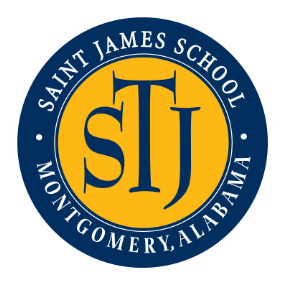  2020 Julian McPhillips TournamentJanuary 3-4, 2020Saint James School, Montgomery ALhttp://stjweb.org/about/tour-the-campus/directions/Seeding will be done online through Trackwrestling based on information entered by Coaches.  Directly following weigh-ins, we will have a coaches’ meeting.Three mats will be used and it will be a double elimination tournament.Weigh-ins will be from 4-5:00pm on Friday night and 7- 8:00am on Saturday morning.  Wrestling will begin at 6:00pm Friday night and 8:30am on Saturday.Entry fee will be $200 per team. Please make checks out to Saint James School.Team trophies will be presented for 1st-4th places and individual medals will be awarded to wrestlers for 1st-4th places in each weight class.A Hospitality Room will be provided for Coaches.One team cooler allowed.  A concession stand will be open for fans.Coach Jeff Corleyjcorley@stjweb.org334 546-3093